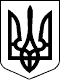     Справа № 487/6103/16-ц                        Провадження № 2/487/456/17РІШЕННЯІМЕНЕМ УКРАЇНИ27.01.2017 року         Заводський райсуд м.Миколаєва у складі головуючого судді                             Павлової Ж.П.,при секретарі                               Табунщик К.С. ,розглянувши у відкритому судовому засіданні цивільну справу за позовною заявою ОСОБА_1 до Миколаївської міської ради про визнання права власності на 6/25 часток житлового будинку,  В С Т А Н О В И В :     28.11.2016 року ОСОБА_1 звернувся до суду із позовною заявою до Миколаївської міської ради про визнання права власності на 6/25 часток житлового будинку.У заяві він зазначив, що має намір оформити належним чином спадкові права, після смерті матері ОСОБА_2, померлої 03.03.2016 року. Але при звернені до Третьої Миколаївської державної нотаріальної контори Миколаївської області, ним не було надано правовстановлюючого документу, який підтверджує право власності померлої на спадкове майно, у звязку з чим постановою від 11.11.2016 року йому було відмовлено у вчинені нотаріальної дії.Посилаючись на вищезазначене, просив визнати за ним право власності на спадкового майна, а саме на 6/25 часток житлового будинку №135-А, який розташований по вул.Кузнецька у м.Миколаєві, у порядку спадкування за законом після смерті ОСОБА_2, яка померла 03.03.2016 року.     У судове засідання представник позивача не зявилася, надала до суду заяву про розгляд справи за її відсутності, позовні вимоги підтримує.     У судове засідання представник відповідача не зявився, надав до суду заяву про розгляд справи за його відсутності, проти задоволення позову не заперечує.     Дослідивши матеріали справи, матеріали спадкової справи №418/2016 до майна померлої 03.03.2016 року ОСОБА_2, суд приходить до наступного.У судовому засіданні встановлено, що Розпорядженням Миколаївського міського голови від 19.02.2016 року за №28р, стара назва вул.Скороходова перейменовано на вул.Кузнецька.Так, відповідно до довідки ММБТІ від 2-4437 від 30.09.2016 року, ОСОБА_2 на підставі свідоцтва про право власності від 28.07.1989 року належить 6/25 частин житлового будинку з господарськими будівлями та спорудами по вул.Кузнецька,135-А в м.Миколаєві.Відповідно до свідоцтва про смерть, 03.03.2016 року, померла ОСОБА_2. Після її смерті відкрилася спадщина за законом на вищезазначене майно.Судом встановлено, що єдиним спадкоємцем після смерті ОСОБА_2 є її син, позивач по справі ОСОБА_1.Також встановлено, що позивач ОСОБА_1, після смерті своєї матері ОСОБА_2, звернувся до Третьої Миколаївської державної нотаріальної контори з метою одержання свідоцтва про право на спадщину за законом, але йому було відмовлено в цьому, з відповідними розясненнями постановою від 11.11.2016 року.Так, відповідно до постанови від 11.11.2016 року виданої Третьою Миколаївською державною нотаріальною конторою про відмову у вчиненні нотаріальної дії, позивачу ОСОБА_1 у видачі свідоцтва про право на спадщину за законом після смерті ОСОБА_2, було відмовлено оскільки, останнім не надано ніяких правовстановлюючих документів на спадкове майно.Відповідно до ст. 1268 ЦК України спадкоємець за заповітом чи за законом має право прийняти спадщину або не прийняти її. Прийняття спадщини можливе шляхом подачі заявипро прийняття спадщини у строки, встановленіст. 1270 ЦК України тавидачівідповідного свідоцтва.Крім того, у судовому засіданні встановлено, що у звязку з тим, що втрачений оригінал свідоцтва про право власності від 28.07.1989 року, позивач позбавлений можливості оформити свої спадкові права на вищезазначений житловий будинок.Як роз'яснено у листі Вищого спеціалізованого суду України з розгляду цивільних і кримінальних справ від 16.05.2013 року №24-753/0/4-13 «Про судову практику розгляду цивільних прав про спадкування», якщо документи, що засвідчують право власності на нерухоме майно, існували, проте були втрачені власником та не можуть бути відновлені в передбаченому законом порядку, застосуванню підлягає ст. 392 ЦК України, відповідно якої позов про визнання права власності може бути пред'явлений, якщо це право оспорюється або не визнається іншою, а також у разі втрати власником документа, який засвідчує його право власності.За таких обставин суд вважає за можливе визнати за позивачемОСОБА_1 право власності на спадкового майна, а саме на 6/25 частин житлового будинку з господарськими будівлями та спорудами, який розташований за адресою вул. Кузнецька,135-А в м.Миколаєві, в порядку спадкування за законом після смерті ОСОБА_2, яка померла 03.03.2016 рокуКеруючись ст.ст.10,60,212,213,215 ЦПК України, суд                           В И Р І Ш И В:    Позовну заяву задовольнити.    Визнати за ОСОБА_1 право власності на спадкового майна, а саме на 6/25 часток житлового будинку з господарськими будівлями та спорудами, який розташований за адресою вул. Кузнецька,135-А в м.Миколаєві, в порядку спадкування за законом після смерті ОСОБА_2, яка померла 03.03.2016 рокуРішення вступає в законну силу через 10 днів після його проголошення. Рішення може бути оскаржене в апеляційний суд Миколаївської області через Заводський районний суд м.Миколаєва у порядку визначеному ст.294 ЦПК України.СУДДЯ:                                      Ж.П.ПАВЛОВА